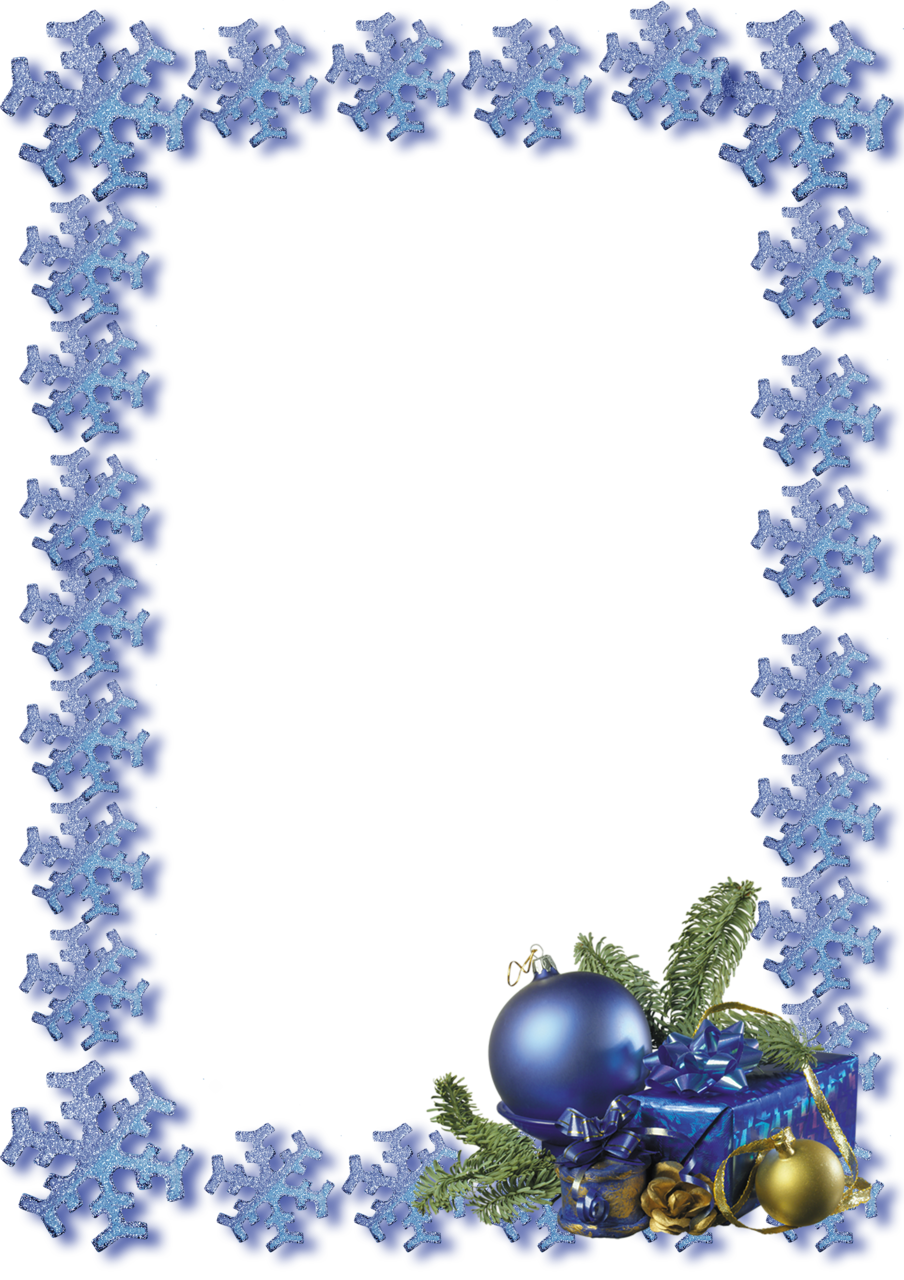 Муниципальное бюджетное дошкольное                                        образовательное учреждение детский сад                                  комбинированного вида «Солнышко»                                                             города Чаплыгина Липецкой области                   ПРОЕКТ В СРЕДНЕЙ ГРУППЕ«Что такое Новый год?»                                      Воспитатель: Есина О.С.                                      2016 годВид, тип проекта: среднесрочный, совместный, творческий.Игровая мотивация: создание праздничного настроения.Участники проекта: дети среднего дошкольного возраста, воспитатели, родители.Продолжительность проекта: с 01.12.2016 г. по 31.12.2016г.Актуальность:Данный проект направлен на приобщение детей к народным праздникам, особенностям их проведения. Дети мало знают историю происхождения русских праздников, их традиции и обычаи. Родители не привлекают детей к изготовлению или выбору подарков, а дают уже всё готовое. А как детям узнать, сколько ждать Новый год, какие подарки дарить, как вести себя на празднике, чем один праздник отличается от другого? Наш проект поможет детям и родителям стать непосредственными участниками подготовки к Новому году, полностью окунуться в предновогоднюю бурю эмоций и впечатлений.Цель проекта: Развитие совместной творческой деятельности взрослого и ребенка через следующие образовательные области программы: физическое развитие, художественно-эстетическое, познавательное, социально-коммуникативное, речевое развитие. Повышение статуса семьи, творческого союза детей и родителей.Расширение знаний о празднике Новый год.Основные задачи проекта: Разобрать понятие праздник – Новый год, выделить его характерные особенности: атрибутика, отношение и настроение людей, правила поведения, традиции.Вызвать желание участвовать в подготовке к празднику (украшение группы, изготовление пособий, поделок, фотогазеты про Новый год, книги рассказов, сказок, стихов и загадок про Новый год, сочиненных детьми, создание альбома рисунков детей и их высказываний о праздновании Нового года «Что такое Новый год», написание писем Деду Морозу).Привлечь родителей, как активных участников жизни группы, к подготовке к Новогоднему празднику. Расширять и активизировать речевой запас детей на основе углубления представлений о празднике, путем речевого творчества детей.Ожидаемые результаты: Закрепление знаний и представлений детей о Новом годе, его особенностях, традициях празднования. Расширение и активизация речевого запаса детей на основе углубления и обобщения представлений о празднике, а также в процессе знакомства с рассказами, стихами, пословицами, загадками на тему Нового года и придумывания детьми литературных произведений собственного сочинения. применение сформированных навыков связной речи в различных ситуациях общения.Отражение знаний, накопленных в процессе реализации проекта, в различных видах деятельности (изобразительной, театрализованной, умственной, игровой, речевой).Активное участие детей и родителей в подготовке к Новому году.Продукты проекта:1. Газета «Новогодние поздравления»;2. Новогодний праздник «Здравствуй, Новый год!»;3. Письма Деду Морозу, написанные родителями с детьми;4. Книга речевого творчества детей «Зимние истории»;5. Альбом с рисунками и высказываниями детьми своих впечатлений о Новом годе «Что такое Новый год?»;6. Выставка поделок «Новогодние фантазии».План реализации проектаПодготовительный этап:1. Определение темы проекта;2. Формулирование цели и задач проекта;3. Составление плана реализации основного этапа проекта;4. Подбор информационного, наглядного и технического материала для проекта;5. Изготовление адвент – календаря «В ожидании чуда!»6. Информирование родителей о задачах и содержании проекта.Второй этап – основной, организационно-практический.• Разучивание стихов, песен, танцев про Новый год;• Выставка детских рисунков на Новогоднюю тематику;• Изготовление поделок;• Изготовление альбома «Что такое Новый год?»• Написание писем Деду Морозу• Тематические занятия и беседы: «Что такое Новый год», «Какой подарок я хочу на Новый год», «Как украсить группу к Новому году»;• Составление описательных рассказов по сюжетным картинам «Дед Мороз в гостях у ребят », «Как дети готовились к встрече Деда Мороза»;• Придумывание сказок, рассказов, стихов, загадок на новогоднюю тематику;• Создание книги речевого творчества детей «Зимние истории»;• Дидактические игры: «Укрась ёлку»; «Найди Новогоднюю вещь»;• Словесные игры: «Отгадай и назови», «Что в мешке у Деда Мороза », «Скажи наоборот»;• Подвижные игры «Заморожу», «Замри», «Елочки-пенечки», «Ладоши»;• Чтение рассказов, сказок и загадок о зиме и новогоднем празднике;• Просмотр мультфильмов: «Тимошкина ёлка», «Снеговик-почтовик»,«Снегурочка», «Сказка про Новый год», «Дед Мороз и лето», «Когда зажигаются ёлки»;Взаимодействие с семьей.• Оформление газеты «Новогодние поздравления»• Совместное творчество-изготовление поделок• Консультация «Готовимся к Новому году»• Мастер-класс «Новогодние шары»• Украшение группыТретий этап – презентация.Организация выставки детско - родительских творческих работ «Новогодние фантазии», подведение итогов конкурса, оформление презентации по проекту, книги речевого творчества детей «Зимние истории» и альбома с рисунками и высказываниями детей о впечатлениях от праздника «Что такое Новый год?»Новогодний праздник «Здравствуй, Новый год!».Продуктом деятельности детей в данном проекте являются: работы, выполненные во время занятий; поделки, изготовленные совместно с родителями; участие в развлечении и награждении призами за выполненные работы, альбомы и книги.Продуктом деятельности педагога являются: оформление презентации по проекту; организация выставок работ детей, выполненных во время занятий художественным творчеством (лепка, аппликация, изобразительная деятельность), оформление альбома и газеты, книги речевого творчества детей.Новогодний праздник «Здравствуй, Новый год!».Ведущий: Всё в зале нарядно и ново,           Всё огнями горит и блестит.           Входите, ребята, тут снова            Красавица ёлка стоит!Дети входят в зал.Вед:   Минувший год был очень славным,            Но время торопливое не ждёт.           Листок последний будет сорван календарный,            Навстречу нам шагает Новый Год!           Лесом частым, полем вьюжным           Славный праздник к нам идёт.           Так давайте скажем дружно… ВСЕ: Здравствуй, Здравствуй Новый год!Реб 1: Снова к нам пришёл сегодня              Праздник Ёлки и Зимы,              Этот праздник новогодний              Очень-очень ждали мы!Реб 2:Будет весело сегодня             Не придётся нам скучать            Здравствуй праздник новогодний,            Мы пришли тебя встречать.Реб 3:Собрала друзей-ребят           Замечательная ёлка.           Как блестит её наряд,           Снег искрится на иголках!Реб 4:Крепче за руки беритесь,          В круг широкий становитесь.           Новый год, Новый год!           Начинаем хоровод!ХОРОВОД: «______________________________________» Дети садятся на стульчики.Вед: Наступает Новый год-          Время сказочных забот,          Время добрых новостей,          Время сказочных гостей!          Кто загадку отгадает?          Кто его ребята знает?         У него румянец яркий,          Борода как белый снег,           Интересные подарки           приготовил он для всех.           Дружно мы его встречаем,           Мы большие с ним друзья.          Но поить горячим чаем гостя этого нельзя!           Мне ответьте на  вопрос          Кто же это?  …Давайте же его дружно позовём…Зовут вместе, потом девочки кричат «ДЕД» , а мальчики «МОРОЗ»,Дети-«ДЕД» , взрослые-«МОРОЗ», потом наоборот.Влетает Баба Яга.Баба Яга: Что такое? Почему?                         Ничего я не пойму!                         Почему веселье, пляс?                         Ничему не быть сейчас!                         Праздника не допущу,                         Всех в сосульки превращу!                         Не видать вам нынче ёлку,                         Заколдую я иголки!(Обходит ёлку.)УНДЫ-ФУНДЫ-ГУНДЫ-ГЭЙ!Гасни ёлочка скорей!Колдуй баба триста лет,Ёлка с боку, деда нет.Туз бубновый, гриб сосновый,Стала ёлка нездоровой! Ёлка гаснет.Баба Яга: Вот так-то лучше! А то распелись тут, растанцевались. Вы тут мешаете моему бизнесу (Выставляет киоск на котором написано ТУРАГЕНСТВО  «РОГА И КОПЫТА»)Баба Яга: ОЙ, да что же вы сидите,                         Словно репки во земле?                         Заходите, заходите, полетим на помеле!                         Открываю турбюро,                          Несите злато серебро!                          Так! Дорогие детишки, папы и мамы,                          посмотрите проспекты рекламы.(Раздаёт проспекты после каждой рекламы)                 Вы ещё не бывали в ПАНАМЕ?                  Поезжайте там как раз сейчас цунами!                 Поезжайте в ВАВИЛОН!                 Там как раз сейчас циклон!                 Все в ИСПАНИЮ, в жаркий МАДРИД!                 Кто приедет- тот сразу сгорит!                Как прекрасно питание в Греции!                Уксус, перец и прочие специи!                 Отдыхая в турецкой АНТАЛИИ,                  Не забудьте откинуть сандалии!Вед: Баба яга, вообще-то у нас здесь праздник, Новый год!Баба Яга: Ничего не знаю.У меня вот договор аренды этого места, я его вон с той дамой заключила (показывает на заведующую, трясёт договором). Нынче в садиках, сама знаешь, с финансами туговато! Крутятся, как могут!Так что покупайте путёвки в жаркий Мадрид!Кто приедет - сразу сгорит!( рекламирует путёвки)Вед: Ребята, что же нам делать?Кажется , я придумала! Давайте мы у Бабы яги купим путёвку на север к Дедушке Морозу! И сами к нему поедем!Баба яга, есть ли у тебя путёвка на Север, к Дедушке Морозу?Баба Яга: Конечно,  есть! Как раз горящая путёвка! Совсем дёшево отдам!Вед: Только у нас совсем нет денег.Баба Яга: Я знаю, в детских садах всегда нет денег! Поэтому вам скидки!Так, за путёвку заплатите-Песню спойте и спляшите!Повеселите старушку Ягу на прощание!Вед: На какое такое прощание?Баба Яга: Ну, это так, вырвалось. Давайте, пойте, если умеете!Вед: Что ж,  для случая такого,           Песенка у нас готова!ПЕСНЯ «________________________________________»Баба Яга:Прекрасно, спели вы мотивно!                      Даже слушать не противно!                       А теперь чего сидите?                      Выходите и пляшите!ТАНЕЦ «________________________________________»Баба Яга:Вот ваша путёвочка. К Деду Морозу, прямо на Север.Вед: А как мы туда долетим?Баба Яга: Как, как? Сейчас какой-нибудь транспорт наколдую.Говорят, что колдовство-Ерунда и баловство.Хоть не верю в ерунду я,Потихонечку колдую!Цымба – дрымба - гребешок,Жаба жареный мешок!Кроли – тролли - портифолиБез горчицы и без соли!Поколдую, пошепчу,посолю и поперчу!Быстро транспорт получу!БАБА ЯГА бегает вокруг ёлки и выносит обруч с бубенцамиЭто САНИ с бубенцами,Они ездят везде сами!Вот садитесь в сани - самоходы и поезжайте!Баба Яга машет рукой: Прощайте, касатики! Счастливого Нового года! ХА-ХА-ХА!Забирает свой киоск и убегает.Дети цепляются за сани  и едут по залу, на конец музыки белые медведи остаются за ёлкой, остальные дети садятся на места.Вед: Вот мы и приехали! Только где же Дед Мороз? Тише, кажется кто-то идёт.ТАНЕЦ БЕЛЫХ МЕДВЕДЕЙ.Вед: Белые медведи, а вы здесь Деда Мороза не встречали?ПЕСНЯ «ТЕЛЕФОНЫЙ РАЗГОВОР»Дед Мороз: Здравствуйте, дети дорогие,И маленькие и большие.Сколько лиц кругом знакомых!Сколько здесь друзей моих.Вы застали меня дома,Возле ёлочек своих!Я, ребята, старый Дед, Мне, ребята, много лет!Только встану я с постели - поднимаются метели!Как встряхну я рукавом - всё покроется снежком!Но сейчас я очень добрый и с ребятами дружу,Никого не заморожу, никого не застужу!Я, Дед Мороз, я очень мил,А как зовут вас, не спросил.Давайте так, на раз – два - триСвоё имя назови!РАЗ, ДВА, ТРИ…Дети кричат свои имена.Что-то плоховато слышу.Громче-громче! РАЗ – ДВА - ТРИ…Вот теперь услышал я,С Новым Годом вас, друзья!Сами вы ко мне пришли, сами вы меня нашли!Что у вас случилось вдруг, как  вы оказались тут?Вед: Ты знаешь, Дедушка Мороз, мы ждали тебя в детском саду, на празднике.          Но Баба Яга, нашу ёлочку заколдовала,          праздник проводить не дала.          Довела ребят до слёз.          Вот так,  Дедушка Мороз!          Новый Год, а ёлки нет!          К тебе купили мы билет!И у Бабы Яги  в турагентстве мы купили путёвку к тебе, на север.Дед Мороз: Ах вот оно в чём дело! Баба Яга уже в бизнесмены подалась, своё турбюро открыла!И на чём же вы ко мне прилетели?Дети: На санях - самоходах.Дед Мороз: Ну что ж, Садитесь в санки все назад                            Полетим скорее в Детский сад!                            Праздник мы сейчас  исправим,                            Ёлку вновь гореть заставим.Все опять становятся в сани  и едут по залу, на конец музыки все дети садятся на стульчики, за ёлкой остаются попуасики.Дед Мороз: НУ, вот кажется и приехали! Только куда это мы попали?ТАНЕЦ ПОПУАСИКОВ.Вед: Дедушка Мороз, мне кажется, что мы попали в Африку!Раздаётся голос: «Да, Да. Да, именно Африка! Теперь я испортила вам праздник окончательно! Больше никакого веселья и подарков! ХА- ХА-ХА! Пускай там ваш Дед Мороз погреется на солнышке, может, растает совсем! И тогда больше никогда, слышите,  НИКОГДА не будет ни  ЗИМЫ, ни СНЕГА, ни НОВОГО ГОДА, ни ДЕДА МОРОЗА! А будет всё время лето! ХА-ХА-ХА! А то, ишь, ты на новый год детям подарки дарят, а мне ничего. Все, Новый год я отменяю, теперь всегда будет старый! Прощайте! ХА-ХА-ХА!»Дед Мороз: Ох, как жарко стало мне,            Не привык я жить в тепле!               От жары я весь растаю!              От жары я засыпаю!            Дед Мороз садиться на стульчик и засыпает.Вед: Надо дедушку спасать,           надо доктора позвать.Ребята, кто из вас знает Африканского врача, может родители знают самого знаменитого врача в Африке.             Всех излечит, исцелит            Добрый ДОКТОР….Давайте - ка побыстрее его позовём….Входит Айболит.Айболит: Что случилось, говорите,                     Кто болеет, объясните?Вед: Здравствуйте, доктор Айболит. Это наш Дедушка Мороз, он не переносит жары! Вот он заснул и начал таять. А без него у нас ни Нового года не будет, ни зимы, ни снега!Айболит: Я проблему вмиг исправлю,                    Сейчас диагноз свой поставлю.   (слушает) Дыханье есть,   ( меряет давление или щупает пульс) И пульс на месте!                   Сейчас разбудим его вместе!Айболит копошится в своём чемоданчике                         Есть у меня одно лекарство,                         Оно из северного царства!                        Эликсир морозный вот!                      Открывай, голубчик рот.Айболит поит Деда Мороза эликсиром.Айболит:  Сейчас Холодное Лекарство  по телу разойдётся,                   И через 5 минут наш Дед Мороз здоровеньким проснётся!                   А пока он будет спать                   С вами будем мы играть!                    И сначала Вы ребятки,                    Отгадайте африканские загадки.Мне ответьте на вопрос: Как зовется Дед Мороз В африканских жарких странах? Хоть звучит немного странно... Подсказать чуть - чуть пора... Он зовется Дед..... (ЖАРА)                 С пальмы вниз,На пальму сноваЛовко прыгает ... корова (обезьяна) Над лесомСолнца луч потух,КрадётсяЦарь зверей ... петух (лев) Длиннее шеи не найдёшь.Сорвёт любую ветку ... еж (жираф) Воду хоботом берётТолстокожий ... бегемот (слон)Дед Мороз начинает покашливать.Айболит: Вот, кажется, наш больной начинает приходить в себя. Давайте–ка мы ему ещё и холодящего напиточка  нальем. На попей, милый, а то, небось, пока таял от жары, водички немного то с тебя вытекло!Айболит достаёт из своей сумки бутылку, делает вид, что наливает в кружку. Даёт кружку деду Морозу. Дед Мороз пьёт и в конце выплёскивает остатки на зрителей. В кружке - конфетти!Дед Мороз: Вот спасибо тебе ,ты вернул меня к жизни. А ты кто такой?Айболит: Я - доктор Айболит. Я здесь в Африке зверушек лечу.Дед Мороз: Ох, уважил, ты Айболит старого деда. Я теперь перед тобою в долгу.Айболит: Будь здоров дед Мороз!                      Ну а  мне  идти пора,                         До свиданья, детвора!                         Там ждут меня тигрята,                          Больные верблюжата,                         Бегемоты и  слоны-                         Всем лекарства им нужны!                         Вам здоровья всем желаю,                          Не болейте, убегаю!Айболит уходит.Дед Мороз: Хорошо, что Айболит вылечил меня и не дал мне растаять! Это Баба Яга захотела нас всех в Африке оставить! Вот какую она вам путёвку продала! Она хочет, чтобы никогда не вернулись, НЕ БЫВАТЬ этому! (стучит посохом)Закружитесь сосны, ели,Поднимите здесь метели!Пусть снежинки заметутВ небе звёздочку найдут!ТАНЕЦ СНЕЖИНОК.В конце танца снежинки приносят Деду Морозу звёздочку.Снежинка 1: Мы рады вам помочь всегда,                      Вот путеводная звезда. Снежинка 2: Вам звездочка укажет путь                       Домой поможет вас вернуть!Дед Мороз: Спасибо снежинки,          Спасибо, Холодники!           НЕ сидите, не ленитесь,            Дружно за руки беритесь.           Мы за звёздочкой пойдём.           Дорогу  мы домой найдём!Все берутся за руки, впереди Дед Мороз со звёздочкой в руках, в зале гаснет свет.Дети идут по кругу, в это время загорается ёлка. Дед Мороз: Мы домой вернулись с вами!        Ёлка здесь горит огнями!          Ведь не зря волшебник я !          Всё исправил я друзья!        Будем Новый год встречать,          Песни петь и танцевать!ХОРОВОД «_______________________________________»Дети садятся на места.Дед Мороз: Как на ёлку прихожу,          Сразу игры завожу          Игр немало есть на свете,          Поиграть хотите дети?ИГРЫ С ДЕДОМ МОРОЗОМ1. Донеси снежок в лопатке.Дети с лопаткой в руке, а в лопатке - снежок, обегают вокруг ёлки. Дед Мороз сидит на стульчике перед ёлкой. Кто первый принесёт снежок деду Морозу.       2.Кто больше снежков соберёт.Играют 2 детей. На пол рассыпают снежки. Детям завязывают глаза и дают по корзинке. По сигналу они начинают собирать снежки. Кто больше снежков соберёт.Дед Мороз: А теперь я, отдохну          И под ёлкой посижу.          А кто стихи про ёлку знает,          Пусть сейчас  нам  прочитает.СТИХИДед Мороз: Молодцы, ребята, сколько вы много стихов знаете!                 Но ответьте мне друзья.               Где Снегурочка моя?                 Ну-ка ПОСОХ, раз – два - три,              Нам Снегурочку найди!Входит Снегурочка. Дед Мороз: Кто тебе Снегурочка, белый сшил наряд?Снегурочка: Сшил мне платье белое зимний снегопад.Дед Мороз: Кто тебе Снегурочка ,песни пел зимой?Снегурочка: Пел мне песни ласково ветерок лесной.Дед Мороз: Кто тебе, Снегурочка, бусы дал из звёзд?Снегурочка:  Дал мне бусы яркие Дедушка Мороз!Дед Мороз: Что же ты Снегурочка, пожелаешь нам?Снегурочка:  Я желаю радости всем моим друзьям!                          Почему здесь музыка, песни без умолку?ВСЕ: Потому, что Новый год, потому что ёлка!Снегурочка: Почему душа поёт, заяц дружит с волком?ВСЕ: Потому, что Новый год, потому что ёлка!Снегурочка: Дедушка Мороз, почему огоньки на вашей ёлочке не горят?Дед Мороз: Что такое, что случилось? Ничего я не пойму.                       Наша ёлочка сверкала, а погасла почему?                       Только ёлке новогодней                       Без огней нельзя сегодня!             Непорядок  вмиг исправим,             Ёлку мы гореть заставим!             Вы, ребята, помогайте             И за мною повторяйте:             НЕ МЕТИ  МЕТЕЛЬ, НЕ ЗЛИСЬ,            НАША ЁЛОЧКА ЗАЖГИСЬ!Дети повторяют, ёлочка не зажигается.Дед Мороз: Видно всё-таки не громко,               Не проснулась наша ёлка!               Может кто-то не кричал?               Может кто-то промолчал?              Пусть дружнее скажет зал….           НЕ МЕТИ  МЕТЕЛЬ, НЕ ЗЛИСЬ,            НАША ЁЛОЧКА ЗАЖГИСЬ!Ёлочка не зажигаетсяДед Мороз: Наша ёлка не горит,          может что-то ей болит?          Нам поможет добрый доктор,          Добрый доктор Айболит.         Давайте - ка его позовём.Дети зовут Айболита.Снегурочка: Смотрите, смотрите какая-то птица,Всё ближе и ближе по воздуху мчится,На птице, смотрите, сидит Айболит,Он шляпою машет и что-то кричит.Входит Айболит.Айболит: Что случилось, говорите,                     Кто болеет, объясните?Снегурочка: Ох, не важные дела,                          Наша ёлочка больна!                          Наша ёлка не горит,                           Может, у неё что-то болит?Айболит: Что ж посмотрим вашу ёлку. (осматривает)                 Сейчас послушаем иголки. (слушает)                    Явно что - то не в порядке,                     Есть у ёлки неполадки!                 (Наклоняется, смотрит под елку)                Ой-ой-ой! Видно кто-то постарался,                     Корешок её сломался!                 Ёлочку заколдовали,                  Колдовством её сломали.                 Если через два часа                 не исправить чудеса,                 ваша ёлочка умрёт                 чудо в праздник не придёт!                 Мне ребята помогите,                 кто заколдовал её, скажите?ДЕТИ: БАБА ЯГА,Айболит: Только как Баба Яга                   Сделать всё это смогла?                   Нужно Бабку Ёжку зватьДед Мороз: Я знаю, как её позвать. Где тут телефон её турагентства.Берёт  рекламный листок, телефон и звонит как - будто хочет заказать у неё путёвку и говорит, что ждёт её возле ёлки.Входит Баба Яга.Баба Яга: Ну, кто тут путёвочку заказывал?Дед Мороз: А ну Яга не отпирайся,          И сама во всём сознайся.Баба Яга: Что случилось, не пойму.                          Вы напали на Ягу?Дед Мороз: Ёлку ты заколдовала,                         Праздник проводить не дала.                         Это что за баловство?                         Убирай-ка колдовство.(грозно стучит посохом)Баба Яга: Я вообще-то не хитра,Но чего-то мне сегодня не колдуется с утра!Тут всё колит и болит,И в груди огнём горит.Я давно подозреваюУ меня - радикулит!Ой, чего - то худо мне!Слышишь, как хрустит в спине.В общем, раз такое дело-Я с утра на бюлютне!Вешает на свой киоск табличку: «УШЛА НА БЮЛЮТЕНЬ»Айболит:  Если ломит поясница                   Не до шуточек уже!                   Заберу тебя лечится                   на неделю или две!Баба Яга: Я в больницу не хочу,                    лучше так  схожу к врачу!Айболит: Успокойся и не плач,                    Я  хороший, добрый врач!                    Быстренько ложись на пол,                    Сейчас я сделаю укол!Айболит достаёт большущий шприц, сделанный из ватмана.Баба Яга вскакивает и испуганно кричитБаба Яга: НЕТ! НЕ НАДО! МНЕ УЖ ЛУЧШЕ!                          Ваш укол мне ни к чему!                          И вообще я не болею,                          Я здоровая помру!                       Сейчас на ёлочку подую,                       Вашу ёлку расколдую!                         (бегает вокруг ёлки)                        Колдуй баба триста лет,                        Ёлка с боку, деда нет.                        Туз бубновый, гриб сосновый,                       Стань - ка  ёлочка здоровой! (дует на елку и ёлка загорается)Айболит: Получилось! Вот те раз!                    Горит ёлочка у нас!Снегурочка: Знаю я, что в  Новый год,                        У ёлки  водят хоровод.                        Вы ребята не сидите,                       Пляс весёлый заводите! ХОРОВОД «_________________________________________»Снегурочка:      Станцевали вы на диво,                           очень дружно и красиво.                            Мне осталось лишь узнать,                           Вы хотите поиграть?                           Ну, тогда кружок пошире,                           Начинаем три - четыре.Дед Мороз: Эй, ребята не зевать,           Что Снегурочка покажет           будем дружно повторять.ИГРА «ПОВТОРЯЛКА»Дед Мороз: Молодцы ребятки, порадовали дедушку!         С вами я  играл?ВСЕ: Играл!Дед Мороз: С вами танцевал?ВСЕ: Танцевал!Дед Мороз: Песни пел, смешил,         Что же я забыл?Снегурочка:  Приятно детям в Новый год,                              Водить у ёлки хоровод!                              Читать стихи, резвиться,                              Играть и веселиться!                              Но всё ж приятней, что скрывать,                              Подарки Деда получать!Дед Мороз: Эх, я старый ротозей,                          Голова полна гвоздей!Я ж подарки то на северном полюсе оставил! Ну, ничего, ничего не зря же я волшебник.Сейчас я  новые подарки сделаю! Так дайте мне большую кастрюлю, немного мишуры, немного водички. Ты, Баба Яга, положи парочку своих иностранных путёвок, смотришь, подарки иностранные получатся. Ты, Айболит, дай мне немножко своего холодящего напиточка, чтоб подарки новогодние получились. (Все кладёт и льёт в кастрюлю)Дед Мороз: А чего вы ребята больше хотите, конфет или игрушек? Хорошо!Дед Мороз мешает в кастрюле, стучит посохом:Вырастают ножки, ушки, получаются игрушки!Здесь колёса есть и шинки, получаются  машинки!1,2,3,4,5- (стучит посохом)подарки будем доставать! Дед Мороз вручает подарки, и Бабе Яге дает подарок.Баба Яга: Это мне? Спасибо мой касатик! (пробует подарок на зуб)Тьфу - ты, ну - ты, так он же не вкусный!Дед Мороз: Так вкусные подарки у меня на Северном полюсе остались!Баба Яга: ТОГДА НОВОГОДНЯЯ АКЦИЯ ОТ МОЕГО ТУРБЮРО-БЕСПЛАТНАЯ ДОСТАВКА ПОДАРКОВ С СЕВЕРНОГО ПОЛЮСА ЧАРТАРНЫМ РЭЙСОМ!Эх, родимая, давай лети ко мне!ВБЕГАЕТ ИЗБУШКА и приносит подарки - КОНФЕТЫ.Раздача подарков.Дед Мороз: Пусть Новый год встречают дружно                         И взрослые, и малыши.                         А нам уже прощаться нужно,                         Всех поздравляем от души!Снегурочка: С новым Годом! С Новым счастьем!                          Пусть обходят вас ненастья!Баба Яга: Пусть дарят женщинам цветы                      Пусть их сбываются мечты!!                      Мужчины будут пусть богаты                      И пусть поднимут им  зарплаты!Айболит: И пусть врачи вам скажут: « Что  вы?                       Чего пришли, ведь вы здоровы!»                      И пусть звенит ваш звонкий смехВСЕ: С Новым годом! ВСЕХ! ВСЕХ! ВСЕХ!Задания для адвент - календаряБеседа на тему «Терем Деда Мороза» с использованием мультимедийной презентации.
Цель: формирование представлений о тереме Деда Мороза.
Задачи: 
•Совершенствовать умение детей слушать воспитателя и своих сверстников; понимать вопросы, правильно формулировать ответ на них.
•Воспитывать интерес к главному новогоднему герою – Деду Морозу.
Ход беседы:
Воспитатель: 
В валенках и в шубе,
С ёлкой и с мешком.
Все его мы любим,
Все его мы ждём.
Борода седая,
Усы и красный нос,
Все его мы знаем.
Это ... .
Дети: Дед Мороз.
Воспитатель: Сегодня Дед Мороз приглашает нас к себе в гости в свой сказочный терем. Кто помнит, где находится его терем?
Дети: В городе Великий Устюг.
Воспитатель: В Великом Устюге у Дедушки свои владения, там и стоит его гостеприимный терем, куда мы сейчас и отправляемся.
Слайд №1Воспитатель: Дом у Дедушки Мороза большой и уютный, в нем 12 комнат и тронный зал. Дедушка хороший хозяин, потому и в комнатах порядок и всегда что-то новенькое.
Слайд №2Воспитатель: Заходя в терем, мы оказываемся в Тронном зале. Что стоит в центре зала?
Дети: Ёлочка.
Воспитатель: На самом видном месте стоит красавица – ель, украшенная гирляндами, бантами, снежинками, шарами.
Воспитатель: Дети, как вы думаете, почему зал так назван? 
Дети: (высказывают свои мнения)
Воспитатель: Возле ёлочки стоят два трона- один Дедушки Мороза, а чей же второй?
Дети: Снегурочки.
Воспитатель: Приедет Снегурочка в гости к Дедушке и присядет рядом. Будут вместе гостей встречать.
Слайд №3Воспитатель: А эта комната называется -Комнатой желаний. Подумайте, почему?
(Воспитатель выслушивает ответы детей.)
Воспитатель: Здесь все желание исполняются! Нужно закрыть глазки и под звон колокольчика загадать желание. И оно обязательно исполняется! Главное, чтоб желание было добрым.
Воспитатель: Давайте тоже попробуем загадать желание.
Слайд №4Воспитатель: Это - Комната проектов. По-другому её называют «комнатой будущего». Здесь можно узнаете о том, как будут выглядеть владенья Мороза через 20-30 лет. 
Слайд №5Воспитатель: Перед рабочим кабинетом Сказочного Волшебника есть приемная. Это Комната важных дел. Здесь личный секретарь Дедушки Мороза работает –наши письма разбирает, да «Морозные новости» рассылает о встречах и визитах, переговоры ведет с другими волшебниками или важными людьми.
Слайд №6Воспитатель: А вот и сам кабинет Дедушки. Что вы видите в кабинете?
Дети: (ответы)
Воспитатель: Чем же занимается в своем кабинете Дед Мороз?
Дети: Работает, читает письма, которые ему пишут дети.
Воспитатель: В рабочем кабинете стоит стол, за которым Зимний Волшебник читает письма от детей со всего мира, да добрые дела совершает.
Слайд №7Воспитатель: Есть в сказочном доме и комната подарков, которые Дедушка Мороз получает от гостей. Каждый год эту коллекцию пополняют подарки от сказочных коллег. Тут есть дары из Кукобоя, Украины, Белоруссии, Риги, Швеции, Германии.
Воспитатель: Посмотрите, как много разных подарков!
Слайд №8Воспитатель: Дальше мы попадаем в самую «умную» комнату волшебного дома. Кто догадался, что это за комната, наполненная книгами?
Дети: Это библиотека.
Воспитатель: Да, и книг здесь превеликое множество. Есть книги подаренные, есть написанные в Доме Дедушки Мороза, а есть книги особенные – книги-великаны.
Слайд №9Воспитатель: Вологодская область славится льном. Ему в тереме Дедушки Мороза отведена отдельная комнатка – это комната льна. Здесь представлены разные изделия изо льна. Посмотрите, кто стоит в левом углу?Дети: (ответы)
Воспитатель: Это кукла оберег, зовут её Берегиня. Она охраняет сказочный очаг.
Слайд № 10Воспитатель: У мастериц Дедушки Мороза есть в доме отдельная уютная комната. Так она и называется – комната мастериц. Как вы думаете, чем занимаются мастерицы в этой комнате?
Дети: (ответы)
Воспитатель: Много работы у рукодельниц: надо для Деда Мороза костюмы летние и зимние шить, всю свиту нарядить, за убранством терема следить. А еще и сувениры с подарками к новогодним праздникам приготовить.
Слайд №11Воспитатель: А сейчас мы с вами перенесёмся в спальню Деда Мороза. Что вы здесь видите? 
Дети: Большую кровать. 
Воспитатель: И кровать эта непростая, а сказочная, она украшена резьбой по дереву. Покрывало вышито морозным узором. Подушек на перине ровно семь штук, на каждый день недели своя.Воспитатель: На стене мешочки развешаны, в них хранятся сказки для снов.
Слайд №12Воспитатель: Чтобы узнать, какие наряды у Мороза есть, нужно просто заглянуть в гардеробную. Здесь хранятся разные костюмы Дедушки. Есть зимние и летние, нарядные и спортивные.
Слайд №13Воспитатель: Самая любимая комната в доме у Дедушки Мороза – детская. В этой комнате представлена выставка детских сказок, чтобы дети поближе были к своим любимым сказочным героям, а взрослые — вспоминали свое детство. 
Слайд №14Воспитатель: А вот и последняя комната, в которую я вас приглашаю. Кто-нибудь догадается, как она называется? 
Дети: (ответы)
Воспитатель: Это - комната ёлочек. Посмотрите, сколько здесь разных ёлочек! Сделали их дети из разного материала: шишек, бумаги, пластиковых пакетов, печенья, ткани и даже кружева.
Воспитатель: Вот и закончилось наше путешествие по терему Деда Мороза. Кому какая комната понравилась больше всего?
Дети: (ответы)
Воспитатель: Дети, я предлагаю вам пофантазировать – нарисовать или сконструировать любую комнату Деда Мороза, а может кто-то придумает свою комнату.
Творческая деятельность детей1 декабря«Что такое Новый год?»Беседа с детьми, презентация.2 декабря«Где живет Дед Мороз?»Конструирование или рисование комнаты для Деда Мороза.3 и 4 декабряДомашнее задание: «Письмо Деду Морозу».5 декабряСделать сенсорную коробку с искусственным снегом.6 декабряСделать елочки и нарядить их.7 декабряПовесить кормушки для птиц.8 декабряВеселая прогулка. «Лепим снеговика».9 декабряПосмотреть мультфильмы про Новый год10 и 11 декабряДомашнее задание: «Принести все, что нужно для изготовления снежного шара»12 декабряДелаем снежный шар13 декабряВеселая прогулка «Выдуваем мыльные пузыри на морозе»14 декабряОпыты со льдом «Растопить лед при помощи соли и красок»15 декабряСделать новогоднюю гирлянду16 декабряЧтение сказки «Морозко»17 и 18 декабряДомашнее задание: «Сочинить новогоднюю историю»19 декабряЧтение новогодних историй20 декабряСделать новогоднюю открытку21 декабряКукольный театр по новогодним сказкам22 декабряЗимняя аппликация из ватных дисков23 декабряСделать пригласительные для родителей на Новогодний утренник24 и 25 декабряДомашнее задание: «Собери посылку другу в детский дом»26 декабряСбор и отправление посылки27 декабряСделать ледяные шары28 декабряРаскрасить всем вместе новогоднюю картину29 декабряУра! Новогодний утренник!30 декабряСмотрим новогодние мультфильмы31 декабряДомашнее задание: «Нарисуй Новый год!»